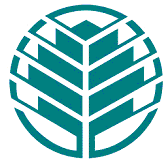 Carolinas HealthCare SystemSummer Research Scholar ProgramApplication [rev. 1/18]Contact InformationName 	      ,           	    Last,	   First	    MICurrent		Street	     Mailing		City, State, Zip        Address		Address Valid until       	       Permanent Residence Phone number (   )   -     E-mail address        
UndergraduateInstitutionGraduate or Medical Institution(if applicable)School	     Major (if declared)       Expected graduation date :     GPA: overall:	     	science/math:	     School	     Major	     Expected graduation date 	     GPA: overall	     Biographical InformationGender: Male	Female	Date of Birth      Country of residence	     Country of citizenship	     Are you a U.S. citizen? Yes	No	If no, do you have permanent resident status?  Yes	No		I-551 card number:       Fluent  in any other language aside from English?Please list       Please send the following via email to (Sarah.Bishop@carolinashealthcare.org) with the subject line “ROSS SUMMER PROGRAM 2018”:a copy of a transcript from each college/university attendeda completed applicationIn addition, 2 letters of reference are required.  Letters must be received via email with subject heading “ROSS_LofR_Last Name, First Name (Ex: ROSS_LofR_Bishop, Sarah)Honors / Accomplishments / Experience							Please list academic honors, memberships, accomplishments, and relevant experiences (e.g. previous work in the lab and/or clinic) with corresponding year of involvement.  Please list in bullet point format.  You may include a CV/Resume as an attachment. Personal Statement											Please describe your career goals and how you believe this program will help you accomplish those goals.  (500 word maximum)Letters will be sent by: NameTitle  E-mailPhoneLetters will be sent by: 1Letters will be sent by: 2Letters will be sent by: 3